Year Two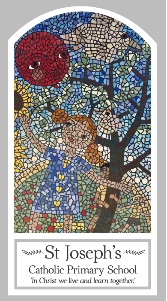 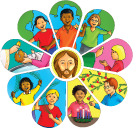 Reconciliation – Inter-Relating Topic 8: RulesKey WordsKey WordsWordDefinitionrulescaresafesorryforgiverightwrongMake upchoicessinconsequencesExamination of conscienceBig QuestionDo we need rules?My first thoughts:What will I learn?To talk about their own experience and feelings about rules in their life. To say what they wonder about the importance of keeping rules for themselves and for others.                                                                                                                                                To recognise the story of Peter asking Jesus about forgiveness as a religious story.                                                                                                                                                                  To recognise some religious words and signs that Christians use to express sorrow and forgiveness.                                                                                                                                                  To recognise that people say sorry and ask forgiveness because they are followers of Jesus. To ask and respond to questions about their own and others’ experiences and feelings of the importance of rules. To use religious words and phrases to describe the examination of conscience.                                                                                                                                                                           To describe some aspects of the Sacrament of Reconciliation.                                                                         To describe how Christians try to practice Jesus’ commandment of love, peace and reconciliation. 